INDICAÇÃO Nº 2978/2018Sugere ao Poder Executivo Municipal a manutenção e troca de lâmpada do poste localizado defronte ao número 429, da Rua Profeta Esdras, no bairro Jardim Laudissi, neste município.Excelentíssimo Senhor Prefeito Municipal, Nos termos do Art. 108 do Regimento Interno desta Casa de Leis, dirijo-me a Vossa Excelência para sugerir que, por intermédio do Setor competente, seja executada a manutenção e troca de lâmpada do poste localizado defronte ao número 429, da Rua Profeta Esdras, no bairro Jardim Laudissi, neste Município.Justificativa:Conforme reivindicação da população, este vereador solicita a manutenção e troca de lâmpada do poste localizado defronte o número 429, da Rua Profeta Esdras, no bairro Jardim Laudissi, uma vez que a mesma esta queimada já há muito tempo, o que causa insegurança á população, já que os moradores trafegam pela via durante a madrugada quando vão ao trabalho. Diante da atual situação solicito que o serviço seja feito com URGÊNCIA, pois o local está muito escuro sem a iluminação pública, fato que está colaborando com furtos e outros atos ilícitos pelo local.Foi realizado contado via fone para solicitação do serviço de troca e manutenção de lâmpada no referido local, porem, não foi possível gerar a O.S Plenário “Dr. Tancredo Neves”, em 24 de abril de 2.018.JESUS VENDEDOR-Vereador / Vice Presidente-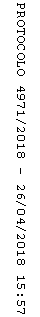 